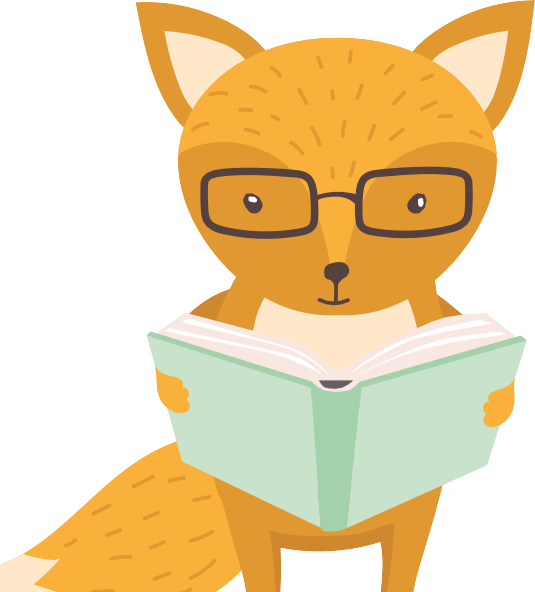 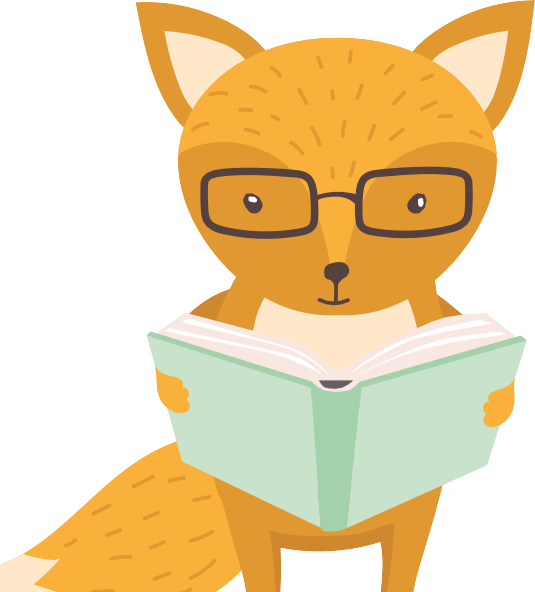 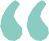 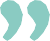 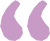 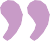 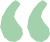 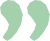 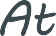 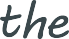 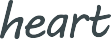 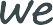 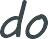 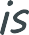 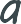 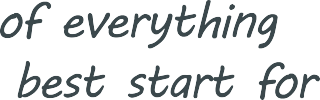 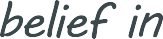 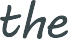 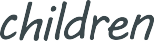 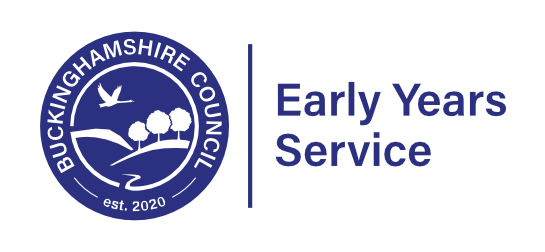 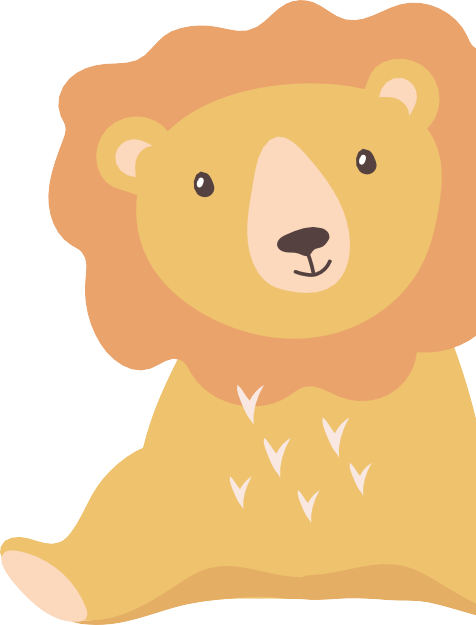 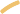 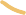 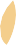 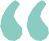 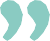 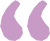 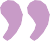 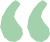 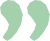 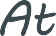 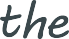 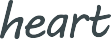 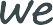 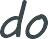 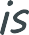 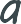 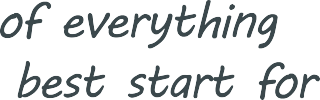 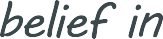 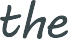 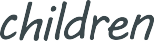 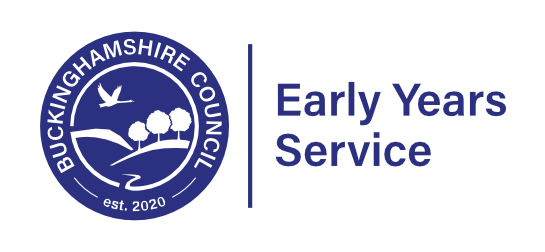 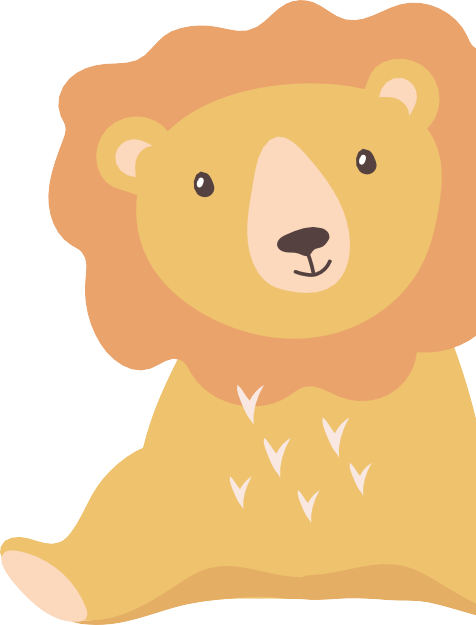 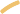 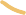 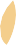 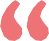 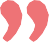 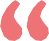 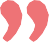 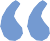 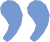 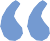 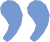 Find out more about your Child’s developmentWhat to Expect When in the Early Years Foundation Stage, a Guide for ParentsIf you have any concerns about your child’s development the first thing to do is talk to your child’s key person at their childminder / nursery / pre-school.Find out moreWords for Life - ideas for ParentsStart for Life - Learning to talkBBC Tiny Happy PeopleBuckinghamshire Family Information Service